กำหนดการตรวจราชการแบบบูรณาการเพื่อขับเคลื่อนการแก้ไขปัญหาในพื้นที่ประจำปีงบประมาณ  พ.ศ. ๒๕62 รอบที่ ๑ของผู้ตรวจราชการสำนักนายกรัฐมนตรี เขต 1 (นางสาวสุรุ่งลักษณ์  เมฆะอำนวยชัย) และผู้ตรวจราชการกระทรวงวันอังคารที่  26  มีนาคม  2562 เวลา 09.00 น.ณ ห้องประชุมวิเศษชัยชาญ ชั้น 2 ศาลากลางจังหวัดอ่างทอง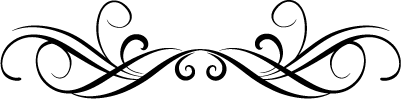 	09.00 น.	- ผู้ตรวจราชการสำนักนายกรัฐมนตรี และคณะผู้ตรวจราชการกระทรวง			  เข้าพบผู้ว่าราชการจังหวัดอ่างทองเพื่อหารือข้อราชการ				» ติดตามเรื่องร้องเรียน และการเรียกเงินคืนจากหน่วยงานในทางแพ่ง 				   กรณีเงินขาดบัญชี (เฉพาะ นร.)	09.30  น.	- ผู้ตรวจราชการสำนักนายกรัฐมนตรี และคณะผู้ตรวจราชการกระทรวงประชุม			  ร่วมกับหัวหน้าส่วนราชการที่เกี่ยวข้องกับการแก้ไขปัญหาในพื้นที่ ดังนี้				»  การป้องกันและแก้ไขปัญหาโรคพิษสุนัขบ้า 				»  ชุมชน OTOP นวัตวิถี “บ้านปะขาว” อำเภอป่าโมก จังหวัดอ่างทอง			14.00  น.	- ผู้ตรวจราชการสำนักนายกรัฐมนตรี และคณะผู้ตรวจราชการกระทรวงลงพื้นที่เพื่อหา							  แนวทางเพิ่มประสิทธิภาพให้กับชุมชน OTOP นวัตวิถี “บ้านปะขาว” หมู่ที่ 3  			  ตำบลบางเสด็จ อำเภอป่าโมก จังหวัดอ่างทอง							- เดินทางไปพักแรมที่จังหวัดสิงห์บุรี ........................................